7-ое заседание 28-го созыва                                    ҠАРАР                                                                                             РЕШЕНИЕ 29 май 2020 йыл                                  №48                                      29 мая 2020 годаОб утверждении отчета об исполнении бюджета сельского поселения Кунгаковский сельсовет  муниципального района Аскинский район Республики Башкортостан за 2019 годНа основании ст. 264.5, 264.6 Бюджетного кодекса Российской Федерации, ст. 40 Устава сельского поселения Кунгаковский сельсовет муниципального района Аскинский район Республики Башкортостан,  Совет сельского поселения Кунгаковский сельсовет муниципального района Аскинский район Республики Башкортостан р е ш и л:       1.Утвердить отчет об исполнении бюджета сельского поселения Кунгаковский сельсовет муниципального района Аскинский район Республики Башкортостан за 2019 год по доходам в сумме 3 109 056,47 рублей, по расходам в сумме  3 046 064,27 рублей по следующим показателям по:    а) доходам бюджета по кодам классификации доходов бюджета согласно приложению № 1 к настоящему решению;    б) доходам бюджета по кодам видов доходов, подвидов доходов,   классификации операций сектора государственного управления, относящихся к доходам бюджета согласно приложению № 2 к настоящему решению;   в) ведомственной структуре расходов бюджета сельского поселения Кунгаковский сельсовет  муниципального района Аскинский район Республики Башкортостан согласно приложению № 3 к настоящему решению;   г) распределению расходов бюджета по разделам и подразделам, целевым статьям  расходов классификации расходов бюджета сельского поселения Кунгаковский сельсовет  муниципального района Аскинский район Республики Башкортостан согласно приложению № 4 к настоящему решению;    д) источников финансирования дефицита бюджета по кодам классификации источников финансирования дефицитов бюджетов согласно приложению № 5 к настоящему решению;          2.Обнародовать  настоящее решение путем размещения в сети общего  доступа «Интернет» на официальном сайте сельского поселения Кунгаковский сельсовет  муниципального района Аскинский район РБ  www.kungak04sp.ru.  Главасельского поселения Кунгаковский сельсоветмуниципального района Аскинский район Республики Башкортостан                                                         Ф.Ф.СуфияновПриложение № 1к решению Советасельского поселения Кунгаковский сельсовет муниципального района Аскинский районРеспублики Башкортостан	                                                  от 29 мая 2020г. №48Доходы бюджета сельского поселения Кунгаковский сельсовет муниципального района Аскинский район Республики Башкортостан за 2019 год по кодам классификации доходовПриложение № 2к решению Совета сельского поселения  Кунгаковский сельсоветмуниципального района Аскинский районРеспублики Башкортостан	                                                от 29 мая 2020 г.  №48Ведомственная структура расходов бюджета сельского поселения Кунгаковский сельсовет муниципального района Аскинский район Республики Башкортостан за 2019 годПриложение № 3к решению Совета сельского поселения Кунгаковский сельсоветмуниципального района Аскинский районРеспублики Башкортостан	                                                  от  29.05.2020г.  №48Распределение расходов сельского поселения Кунгаковский сельсовет муниципального района Аскинский район Республики Башкортостан на 2019 год по по разделам и подразделам классификации расходов бюджетаПриложение № 4к решению Совета сельского поселения  Кунгаковский сельсоветмуниципального района Аскинский районРеспублики Башкортостан	                                                от  29.05.2020 г.   №48Источники финансирования дефицита бюджета сельского поселения Кунгаковский сельсовет муниципального района Аскинский район Республики Башкортостан за 2019 год по кодам классификации источников финансирования дефицитов бюджетов БАШКОРТОСТАН РЕСПУБЛИКАҺЫ АСҠЫН РАЙОНЫМУНИЦИПАЛЬ РАЙОНЫНЫҢҠӨНГӘК АУЫЛ СОВЕТЫАУЫЛ БИЛӘМӘҺЕ СОВЕТЫ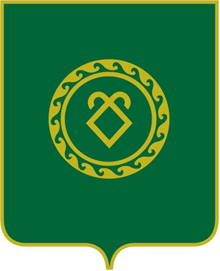 СОВЕТ СЕЛЬСКОГО ПОСЕЛЕНИЯ КУНГАКОВСКИЙ СЕЛЬСОВЕТ МУНИЦИПАЛЬНОГО РАЙОНААСКИНСКИЙ РАЙОНРЕСПУБЛИКИ БАШКОРТОСТАНВид доходаКлассификацияКассовое исполнение(рублей)Вид дохода3 109 056,47НАЛОГОВЫЕ И НЕНАЛОГОВЫЕ ДОХОДЫ1000000000308 683,58НАЛОГ  НА ДОХОДЫ ФИЗИЧЕСКИХ ЛИЦ101020000122 009,35НАЛОГИ НА СОВОКУПНЫЙ ДОХОД10500000000Единый сельскохозяйственный налог10503000010НАЛОГ НА ИМУЩЕСТВО1060000000283 503,23Налог на имущество физических лиц106010000052 855,77Земельный налог1060600000230 647,46ГОСУДАРСТВЕННАЯ ПОШЛИНА10800000002 600,00Земельный налог10900000000ДОХОДЫ ОТ ИСПОЛЬЗОВАНИЯ ИМУЩЕСТВА, НАХОДЯЩЕГОСЯ В ГОСУДАРСТВЕННОЙ И МУНИЦИПАЛЬНОЙ СОБСТВЕННОСТИ1110000000571,00ПРОЧИЕ ДОХОДЫ ОТ ОКАЗАНИЯ ПЛАТНЫХ УСЛУГ11300000000ДОХОДЫ ОТ ПРОДАЖИ МАТЕРИАЛЬНЫХ И НЕМАТЕРИАЛЬНЫХ АКТИВОВ1140000000БЕЗВОЗМЕЗДНЫЕ ПОСТУПЛЕНИЯ20000000002 800 372,89БЕЗВОЗМЕЗДНЫЕ ПОСТУПЛЕНИЯ ОТ ДРУГИХ БЮДЖЕТОВ БЮДЖЕТНОЙ СИСТЕМЫ РОССИЙСКОЙ ФЕДЕРАЦИИ20200000002 800 372,89Дотации бюджетам субъектов Российской Федерации и муниципальных образований20201000001 606 100,00Субсидии бюджетам бюджетной системы Российской Федерации (межбюджетные субсидии)20202000000Субвенции бюджетам субъектов Российской Федерации и муниципальных образований202030000065 200,00Иные межбюджетные трансферты20204000001 129 072,89Прочие безвозмездные поступления в бюджеты сельских поселений от бюджетов муниципальных районов20209000000НаименованиеВедомственная структураФункциональная структураЦелевые статьи расходовКассовое исполнение(рублей)Ведомственная классификация бюджетов муниципальных образований7003 046 064,27Администрация  сельского поселения Кунгаковский  сельсовет муниципального района Аскинский район Республики Башкортостан7913 046 064,27ОБЩЕГОСУДАРСТВЕННЫЕ ВОПРОСЫ79101001 783 898,92Функционирование высшего должностного лица субъекта Российской Федерации и муниципального образования7910102667 971,18Непрограммные расходы79101022200000000667 971,18Глава муниципального образования79101022210102030667 971,18Функционирование Правительства Российской Федерации, высших исполнительных органов государственной власти субъектов Российской Федерации, местных администраций79101041 115 927,74Непрограммные расходы791010422000000001 115 927,74Аппараты органов государственной власти Республики Башкортостан791010422101020401 115 927,74НАЦИОНАЛЬНАЯ ОБОРОНА791020065 200,00Мобилизационная и вне воинская подготовка791020365 200,00Непрограммные расходы7910203110000000065 200,00Осуществление полномочий по первичному воинскому учету на территориях, где отсутствуют военные комиссариаты7910203111015118065 200,00НАЦИОНАЛЬНАЯ ЭКОНОМИКА7910400499 100,00Дорожное хозяйство (дорожные фонды)7910409487 100,00Муниципальная программа "Поддержка дорожного хозяйства" на 2018-2020 годы79104091000000000250 000,00Дорожное хозяйство79104091010174040250 000,00Муниципальная программа "Поддержка дорожного хозяйства" на 2014-2016 годы79104091000000000237 100,00Дорожное хозяйство79104091000103150237 100,00Другие вопросы в области национальной экономики791041212 000,00Муниципальная программа "Устойчивое развитие сельских территорий муниципального района Аскинский район Республики Башкортостан на 2018-2019 годы и на период до 2020 года"7910412050000000012 000,00Проведение работ по землеустройству7910412051010333012 000,00ЖИЛИЩНО-КОММУНАЛЬНОЕ ХОЗЯЙСТВО7910500516 034,83Коммунальное хозяйство791050251 072,89Муниципальная программа "Благоустройство сельского поселения на 2018-2020 годы"7910502080000000051 072,89Мероприятия в области коммунального хозяйства7910502080010356051 072,89Благоустройство7910503464 961,94'Муниципальная программа "Устойчивое развитие сельских территорий муниципального района Аскинский район Республики Башкортостан на 2014-2017 годы и на период до 2020 года"79105030800000000464 961,94Мероприятия по благоустройству территорий населенных пунктов791050308101S2010140 900,00Мероприятия по благоустройству территорий населенных пунктов7910503080010605055 892,46Субсидии на софинансирование расходных обязательств, возникающих при выполнении полномочий органов местного самоуправления по вопросам местного значения79105030800174040268 169,48791Другие вопросы в области охраны окружающей среды7910605181 830,52Муниципальная программа "Благоустройство сельского поселения" на 2014-2019 годы79106050800000000181 830,52Муниципальная программа "Благоустройство сельского поселения" на 2014-2019 годы79106050810174040181 830,52КлассификацияКассовоеисполнение(рублей)Расходы\\\\\3 046 064,27ОБЩЕГОСУДАРСТВЕННЫЕ ВОПРОСЫ\0100\\\\\\\\\1 783 898,92Функционирование высшего должностного лица субъекта Российской Федерации и муниципального образования\0102\\\\\\\667 971,18Функционирование Правительства Российской Федерации, высших исполнительных органов государственной власти субъектов Российской Федерации, местных администраций\0104\\\\\\\\\1 115 927,74НАЦИОНАЛЬНАЯ ОБОРОНА\0200\\\\\\\\\65 200,00Мобилизационная и вневойсковая подготовка\0203\\\\\\\\65 200,00НАЦИОНАЛЬНАЯ ЭКОНОМИКА\0400\\\\\\\\\499 100,00Дорожное хозяйство (дорожные фонды)\0409\\\\\\\\\487 100,00Другие вопросы в области национальной экономики\0412\\\\\\\\\12 000,00ЖИЛИЩНО-КОММУНАЛЬНОЕ ХОЗЯЙСТВО\0500\\\\\\\\\516 034,83Коммунальное хозяйство\0502\\\\\\\\\51 072,89Благоустройство\0503\\\\\\\\\464 961,94Охрана окружающей среды\0600\\\\\\\\\181 830,52Другие вопросы в области охраны окружающей среды\0605\\\\\\\\\181 830,52Коды бюджетной классификации Российской ФедерацииНаименование кода группы, подгруппы, статьи, вида источников финансирования дефицитов бюджетов классификации операций сектора государственного управления Кассовое исполнениеВсего+62 992,20791Администрация  сельского поселения Кунгаковский сельсовет муниципального района Аскинский район Республики Башкортостан+62 992,20791 01 00 00 00 00 0000 000Источники внутреннего финансирования дефицитов бюджетов-14 719,11791 01 10 00 00 00 0000 500Увеличение прочих остатков средств бюджета+3 113 794,51791 01 10 02 01 05 0000 510Увеличение прочих остатков средств бюджета муниципального района+3 113 794,51791 01 10 00 00 00 0000 600Уменьшение остатков средств бюджета-3 050 802,31791 01 10 02 01 05 0000 610Уменьшение прочих остатков средств бюджета муниципального района-3 050 802,31